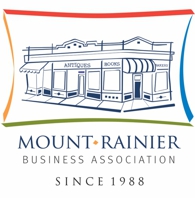 Minutes of Board MeetingWednesday, October 24, 2018Location: Mt. Rainier Police Station
3249 Rhode Island Avenue
Mount Rainier, MD 20712Board Members Present:  Brooke Kidd (Joe's Movement Emporium), President; Larry Solomon (Thrifty Car Rental), Treasurer, Izabella Sparrow (Glut Food Co-Op), Secretary; Nisey Baylor (Nisey's Boutique); Neil Dicken (Party Time Liquors), Shawna Barnett-Grizzel (ZZ's Pizza), Sheliyah Johnson (Sweet & Natural), Michelle Darden Lee (Gateway Media Arts Lab).Also Present:  Alex Berry (Mediterranean Café)9:15a Meeting called to order by Brooke Kidd.Code Enforcement (CE)Need to give City of Mount Rainier a request from the businesses regarding Code Enforcement.  The new Code Enforcement staff does not seem to understand the businesses.What is our ask of the City?  How do we want to be treated by C.E.?C.E. needs to have more continuity and consistency especially when they change employees; they have a high turnover rate.Alex voiced a complaint regarding his experience with C.E.; left a message with Miranda.We could write a letter to the City CouncilWe could go to a City Council meetingIt has been decided that MRBA will be writing a letter to City Council regarding C.E.The City Manager has "all" the power.The consensus is that the City Council is not supportive (of MRBA et. al.)6 November 2018:  Brooke will be attending the City Council meeting to represent MRBA’s voice.Neighbors:  The Singer BuildingPennyroyal will be opening in January 2019.  There are still 4 apartments available for rent.MRBA Office StaffStaff Consultant position will be reposted as Administrative Assistant/Staff ConsultantWill be arranging to have a desk in the Gateway Media Lab for next person hired.DirectoryNisey offered an idea to have MR Business Directory available for distribution at the Craft Fair (600+ people expected to attend and participate).Brooke suggested give-aways from local businesses.Nisey suggested gift bags for under seats for Marvin Gaye celebration/performance, "What's Goin' On," featured at Joe's Movement Emporium.Shop Small24 November 2018There will be a listing of happenings sponsored by MRBA.Participating businesses will get a promotional pack from Nisey.Toni is helping Nisey compile the gift packs.Businesses will be asked if they are participating in Shop Small Saturday/Craft Fair.20% off certain items for Shop Small Saturday.No motions were made.Meeting adjourned at 10:50 am